START VAN HET RITTENSEIZOENWOENSDAG  1  MEI  2024   -   21e   LENTERITBeste Westhoekpionier,Het is weer zover! Wij nodigen u, uw familie en uw vrienden van harte uit op 1 mei voor deze eerste rit van het jaar.De start- en aankomst is, zoals de vorige jaren, voorzien in Hotel Hinterland in het landelijke Izenberge bij Veurne en met ruime parkeergelegenheid.De uitstap is bestemd voor wagens met bouwjaar t.e.m. 1965.De organisatoren zijn niet verantwoordelijk voor gebeurlijke ongevallen.Volg de algemene wegcode en de plaatselijke verkeersreglementen.Programma9u45		Ontbijt in Hotel HinterlandBeauvoordestraat 9, 8691 Izenberge (Alveringem)10u30		Start van de voormiddagrit12u00		Aperitief en warm middagmaal in restaurant Spaans KwartierGroenestraat 14, 8691 Izenberge (tel. 058/29 91 69)14u30 	Start van de namiddagrit 16u45	Aankomst in Hotel Hinterland voor de trofeeverloting en een 		kleine versterking van de innerlijke mensDeelnameprijs:	€ 55,00 	leden WHP + medepassagiers € 60,00	niet-leden + medepassagiers	Inschrijven en/of overschrijven t.e.m. 25 april	bij Rosita:		058 31 34 19 via mail:			info@westhoekpioniers.bevia overschrijving: 	BE82 0682 3201 8468 (vermeld merk en bouwjaar oldtimer)hou rekening met 3 werkdagen voor de bankverrichting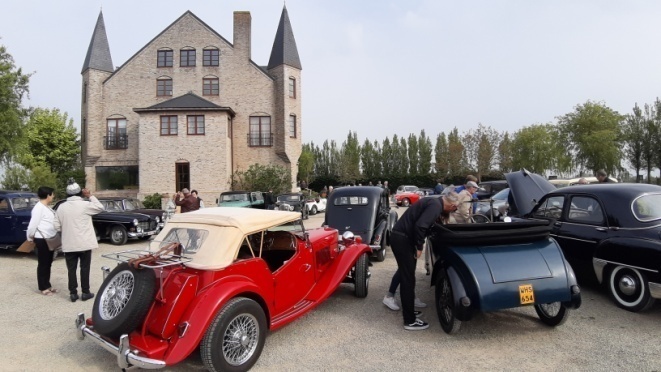 Vriendelijke groeten en tot op 1 mei, Rosita							